06.03.2018г. Сотрудники полиции поздравили женщин района с 8 мартаВ преддверии Международного женского дня 8 марта сотрудники полиции ОМВД  России по Безенчукскому району  приняли участие в акциях, приуроченных к празднику. Участковые уполномоченные полиции  в рамках акции «8 марта в каждый дом» поздравили  прекрасную половину населения нашего района путем распространения цветных листовок на обслуживаемой территории, в которых сотрудники полиции указали не только свои  данные, территорию административного участка, телефон, адрес участкового пункта полиции и график приема граждан, но и  теплые слова поздравлений с пожеланиями весеннего настроения и счастья.  Тематические материалы были размещены на стендах около подъездов многоквартирных жилых домах, на досках объявлений, а также на информационных стендах организаций и предприятий района. Инспекторами дорожно- патрульной службы  на пересечении улиц Луговцева и Советская на центральной пощади поселка  проведена ставшая традиционной праздничная акция «Цветы для автоледи». Были остановлены более 50 женщин- водителей, которые вместо  требования предъявить документы услышали поздравления в свой адрес и  которым были вручены цветы с прикрепленным к букету тематическим хештегом. Удивление и улыбки, радость и слова  благодарности получили в ответ полицейские от прекрасных дам.  Кроме того, инспекторами ДПС проведена профилактическая беседа о недопущении нарушений Правил дорожного движения.Сотрудники полиции, участвующие в проведении праздничных мероприятий, были объединены общей целью - подарить положительные эмоции, настроить на позитив  местных жительниц, поздравить  с праздником и напомнить им о безопасности. Данные акции направлены на укрепление доверительных отношений между полицией и обществом.   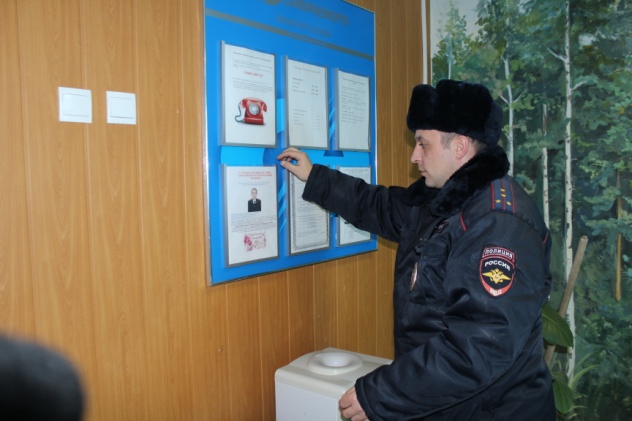 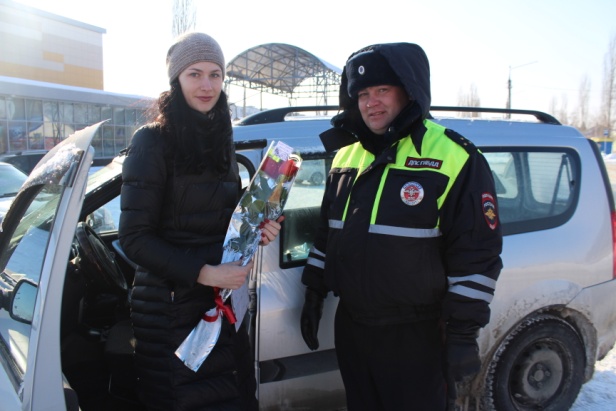 